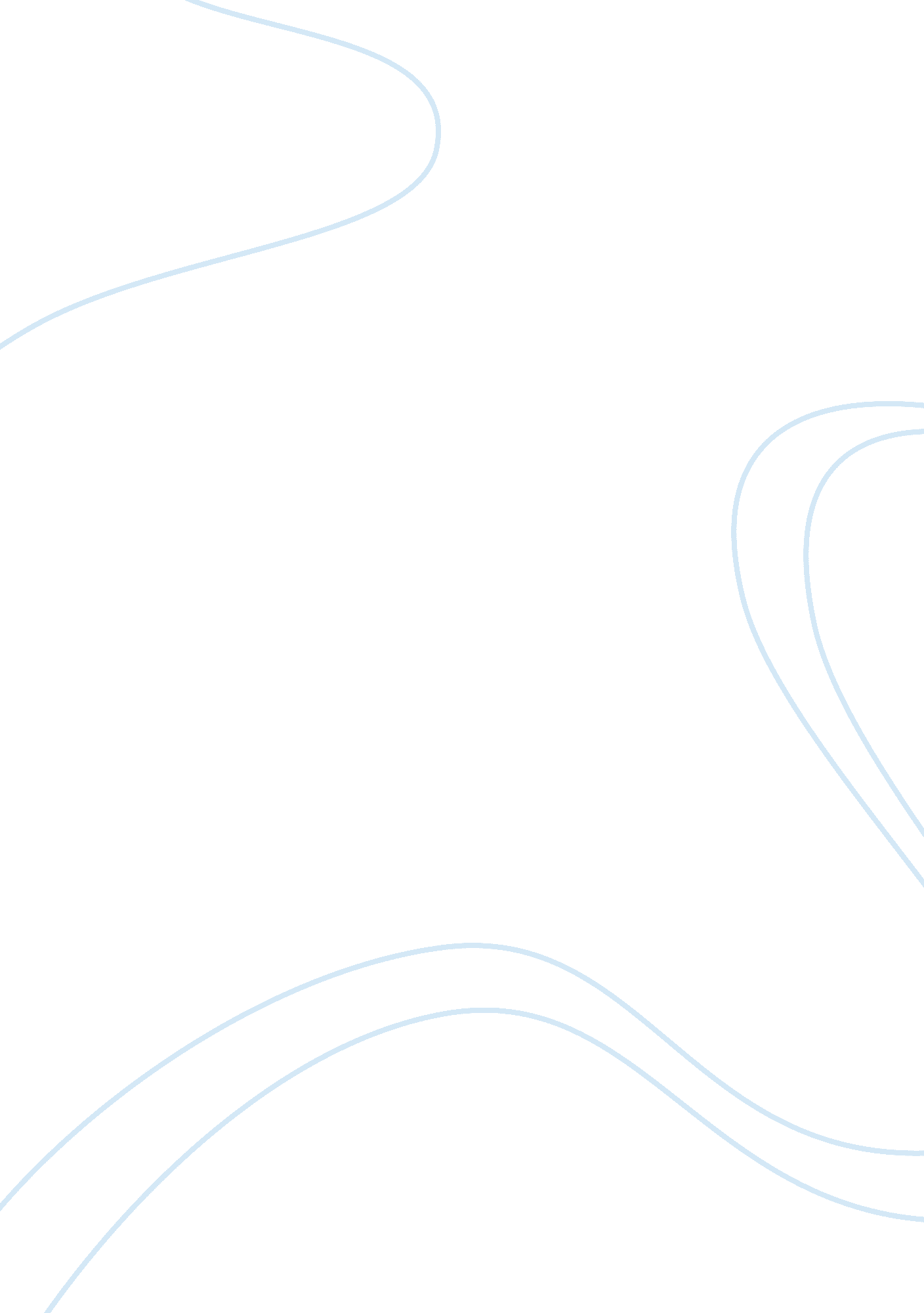 Appeal the requirement to do course 123Education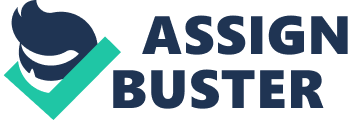 I am writing to appeal the requirement to do 123, whose equivalence I studied at my previous as ABC. I was surprised to learn that I needed to do a course that is similar to another one that I had completed and passed at my previous university, and believe that my results in the previous course should rather be transferred. Consequently, I strongly feel that the university should allow the transfer of Course 123 from my previous university. 
Time wastage is another reason why I feel that this course should be transferred. At the current state, I will be required to dedicate a lot of time attending classes, doing assignments and other projects required under Course 123 that I did under Course ABC. I, therefore, believe that redoing this course will be a duplication of efforts and I could spend the time on other course units and related activities such as academic research. In addition, the university ought to acknowledge a credential course certificate from another university and further approve the transfer of such a course for any student. 